The Camping and Caravanning Club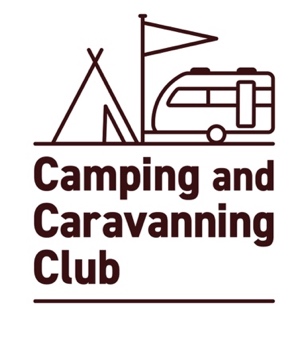 Minor model release form(a ‘minor’ is someone under the age of 18)To be completed in FULL by photographer / videographerPhotography	Videography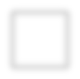 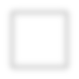 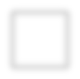 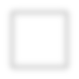 Photographer’s name:________________________________________________________________________________________Shoot Location:_____________________________________________________________ Shoot Date:____________________Shoot & model description:__________________________________________________________________________________________________________________________________________________________________________________________________________________________________________________________________________________________________________________________Parent/legal guardian’s permission and rights granted:I hereby give the Photographer/ Videographer my permission to license the images and/or Video Footage and to use these in any Media for any purpose which may include, among others, advertising, promotion, marketing and packaging for any product or service. I agree that the images and/or Video Footage may be combined with other images, text and graphics, and cropped, altered or modified. I agree that I have no rights to the images and /or Video Footage, and all rights to these belong to the Camping and Caravanning Club. We waiver all rights to claim any money for use of the images / Video Footage.I confirm that I am legally responsible for the Model.
Parent/legal guardian signature:___________________________________________________ Date:_______________________Model’s printed name: :___________________________________________________  Model’s DOB:_______________________Model’s name maybe used within a caption that accompanies an imageData protectionThe protection of personal privacy is an important concern to the Camping and Caravanning Club. Any personal data collected will be treated in accordance with current data protection legislation.We will use your personal data in the capture, production and publishing of images, video footage and to administer your model release permission. In doing so, we may share your personal data with photographers, videographers, agencies and content publishers.For more information about our data protection policy please go www.campingandcaravanningclub.co.uk/aboutus/privacy-policy/Parent/legal guardian signature:___________________________________________________ ___________________________Relationship to mode:	Parent		Grandparent		Other: (please specify) ____________________________Full address including postcode of parent/legal guardian:___________________________________________________ ____________________________________________________________ ______________________________________________________________________________________________________ ___________________________________________________Contact number :___________________________________________________ _______________________________________Email address:_______________________ _____________________________________________________________________Updated April 2024